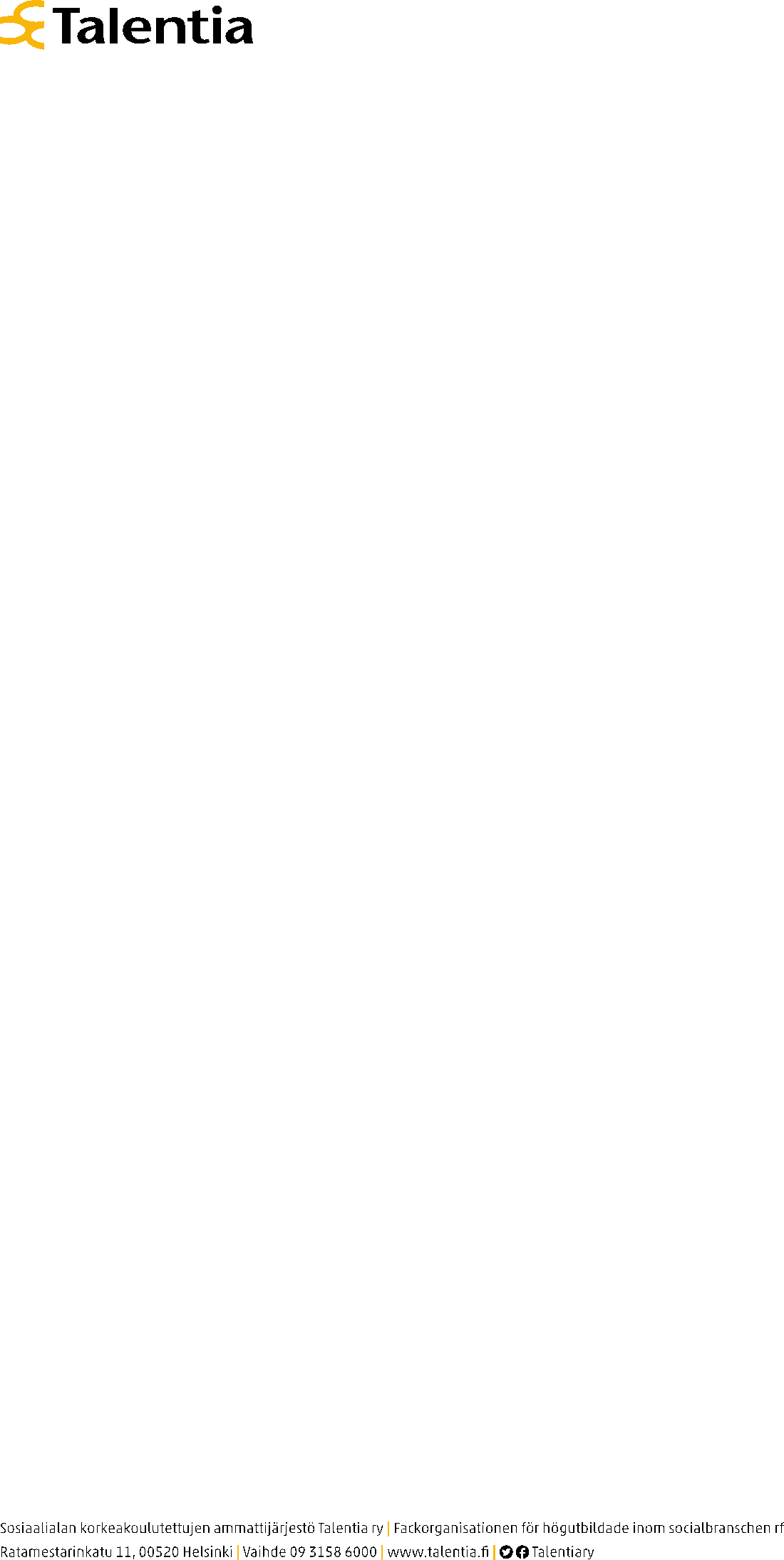 Sosionomitaustaisille varhaiskasvatuksen opettajille: Puutu virheellisiin työpaikkailmoituksiinVoit hyödyntää tätä viestiä, kun otat yhteyttä virheellisesti ilmoittaneeseen työnantajaan.Hei! Kuntanne/yrityksenne hakee palvelukseensa varhaiskasvatuksen opettajaa kandidaatin tutkinnolla.  Varhaiskasvatuslain 75§ 1 momentin mukaan lastentarhanopettajan kelpoisuuden saavuttanut henkilö, olipa hän sitten kasvatustieteiden kandidaatti tai sosionomi (AMK), on kelpoinen toimimaan varhaiskasvatuksen opettajan (26§) tehtävässä.  Varhaiskasvatuslain 75§ 2 momentin mukaan ammattikorkeakouluista voi valmistua vielä kesään 2023 asti varhaiskasvatuksen opettajan tehtäviin kelpoisia työntekijöitä, kun opinnot on aloitettu viimeistään 1.9.2019. Tämän jälkeen varhaiskasvatukseen suuntautumisen valinneet sosionomit saavat kelpoisuuden varhaiskasvatuksen sosionomin tehtävään. Varhaiskasvatukseen suuntautuneella sosionomilla (lastentarhanopettaja/varhaiskasvatuksen opettaja) on lain siirtymäsäännösten mukaan perustuslaillinen oikeus harjoittaa ammattiaan koko työuransa.Pidän hakuilmoituksessa esitettyjä kelpoisuusehtoja sosionomien ammattia edustavia syrjivinä ja siten yhdenvertaisuuslain vastaisina. Kehotan muuttamaan hakuilmoitusta ja kelpoisuusehtoja siten, että hakuun voivat osallistua myös varhaiskasvatukseen suuntautuneet sosionomin tutkinnon suorittaneet ja siten lain mukaan pätevät hakijat. Voit halutessasi hyödyntää myös alla olevaa argumenttia: Yhdenvertaisuudesta ja syrjinnän kiellosta säädetään yhdenvertaisuuslaissa (1325/2014). Lain 8 §:n mukaan ketään ei saa syrjiä. Syrjintä on kielletty riippumatta siitä, perustuuko se henkilöä itseään vai jotakuta toista koskevaan tosiseikkaan tai oletukseen. Lain 12 §:n mukaan erilainen kohtelu työsuhteessa ja julkisoikeudellisessa palvelussuhteessa sekä työharjoittelussa ja muussa vastaavassa toiminnassa samoin kuin työhön tai palvelukseen otettaessa on oikeutettua vain, jos kohtelu perustuu työtehtävien laatua ja niiden suorittamista koskeviin todellisiin ja ratkaiseviin vaatimuksiin ja kohtelu on oikeasuhtaista oikeutettuun tavoitteeseen pääsemiseksi. Työnantajalla on sinällään oikeus valita tehtävään mielestään pätevin hakija, jos valinta ei ole syrjivä. Painotan, että syrjintää arvioidaan aina paitsi itse valinnassa, myös hakuprosessissa. Mikäli hakuilmoituksessa hakijalta vaaditaan henkilöön tai hänen taustaansa, kuten koulutukseensa perustuvia lakiin perustumattomia kelpoisuusehtoja, on kyseessä lähtökohtaisesti syrjivä menettely, jos työnantaja ei ole kyennyt asiallisesti perustelemaan menettelyään.  